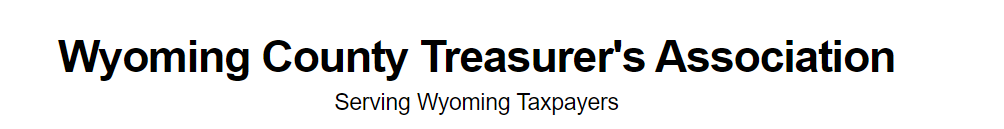 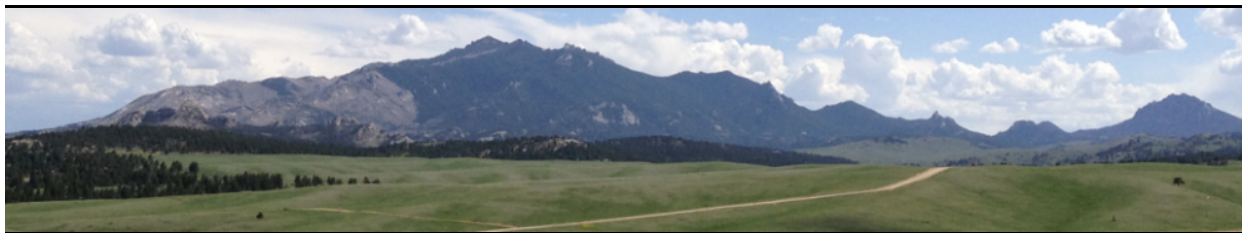 Tuesday, September 26, 2023 	8:00 am – 5:00 pm	Public Officer Training	5:30 pm – 7:00 pm 	Natrona County Welcome Reception				The M Building (234 East 1st St)				Transportation will be provided.Wednesday, September 27, 2023	8:00 am – 10:30 am	WACO General Session	10:30 am – 10:45 am	Break	10:45 am – 11:15 am 	WYDOT	Decal discussion, county treasurer’s collecting fees for decals and conservation plate renewal. Discussion on PLT fees and RIS. Discussion on EV fees from legislative committee meeting in August. 	11:15 am – 12:00 pm	DOR					Updates and information from the DOR	12:00 pm – 1:00 pm	Lunch 					Guest Speaker-Former Governor Dave Freudenthal	1:00 pm -1:15 pm	Break	1:15 pm – 2:15 pm	Representative JT Larson, Legislative Bill discussion						24LSO-0035 Vehicle Registration e-certificate and grace period.				24LSO-0038 School finance-dates for fund transfersDiscuss drawing up a bill changing or adjusting requirements for newspaper advertising adjusting recaptured cost for advertising. 	2:15 pm – 3:15 pm	Representative Ken Chestek, Legislative Bill discussionDiscussing proposal on bringing a bill that removes party affiliation for county elected officials.	3:30 pm -5:00 pm	Tour of the National Historic Trails Center				1501 N Poplar St, Casper 	6:00 pm – 7:30 pm	Dinner at the Wyoming’s Rib & Chop House				256 S Center St, Casper (Paid for by Sponsorship of Jonah Energy) Thursday, September 28,  2023	8:00 am – 9:30 am	WACO General Session	9:30 am – 9:45 am 	Break	9:45 am – 10:30 am	WACO General Session				Guest Speaker – Seth Jahn	10:30 am – 11:30 am 	Stable Token Discussion Wyoming Gov. Mark Gordon, Senator Chris Rothfuss, and Wyoming State Treasurer Curt Meier	11:30 am – 12:00 pm	WCTA Business Meeting				CALL TO ORDERROLL CALL:READING OF LAST YEARS MINUTESAPPROVAL OF MINUTESREADING OF FINANCIAL REPORTAPPROVAL OF FINANCIAL REPORTNEW BUSINESSELECTION OF OFFICERSOLD BUSINESSMEETING ADJOURNED12:00 pm -1:00 pm	Lunch			Video Messages from Congressional Delegation1:00 pm – 1:15 pm 	Break1:15 pm – 3:15 pm	Mary Martin-UW Extension				The softer side of Leadership- Leading, Managing & Serving:			Fine tuning your finesse and influence in the workplace3:15 pm -4:00 pm	Round table discussion for Treasurers5:30 pm – 6:30 pm	Social Hour			Ramkota Terrace6:30 pm - 		WACO Banquet			Ramkota Ballroom			Guest Speaker-Bob Budd			Door Prize Giveaways